GATITU MIXED SECONDARY SCHOOLAGRICULTURE FORM 1 MID TERM EXAM TERM 2 20151. Differentiate between the following terms as used in Agriculture:-		2mks      	(a) Oleculture and floriculture	     	(b) Apiculture and aquaculture2. State three reasons why organic farming is encouraged in farming 		3mks3. State two ways in which agriculture contributes to industrial development		2mks4. State four ways by which wind affects the growth of crops				4mks5. State one physical characteristic used in classifying soil					1mk6. Outline four advantages of organic farming					4mks7. List three environmental factors that affect crop distribution in Kenya			3mks8. What are the three aspects of light that are important to a farmer?			3mks9. The diagrams below show an experiment carried out by a form 1 class. Study them carefully and       	answer questions that follow: 			3mks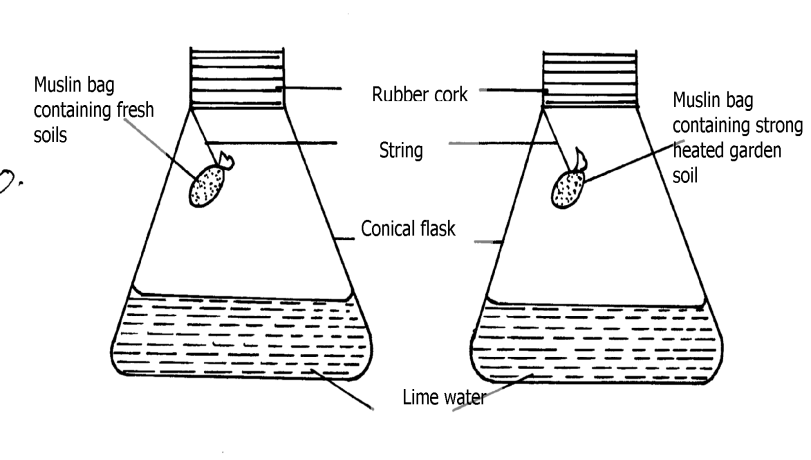 What was the aim of the experiment?(b) What was the observation that form 1 students made at the end of the experiment in     flasks D and E?											Give the reason for the observation made in flask D	10. Mention four ways of modifying soil temperature in crop production       	4mks11. What is the use of a garden fork?					1mk12. The diagram labeled E and F below illustrates some type of soil structure. Study the diagrams   carefully and answer the questions that follow: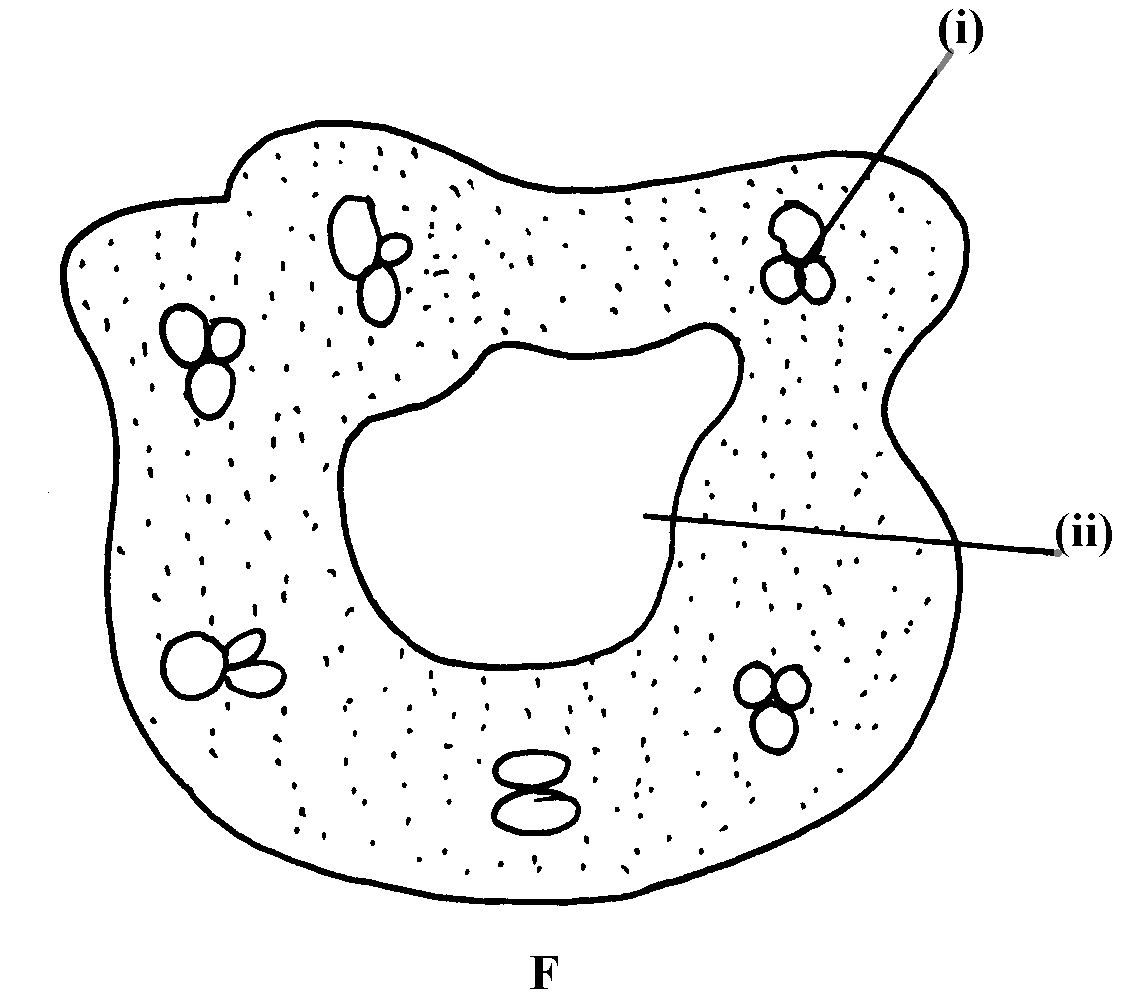 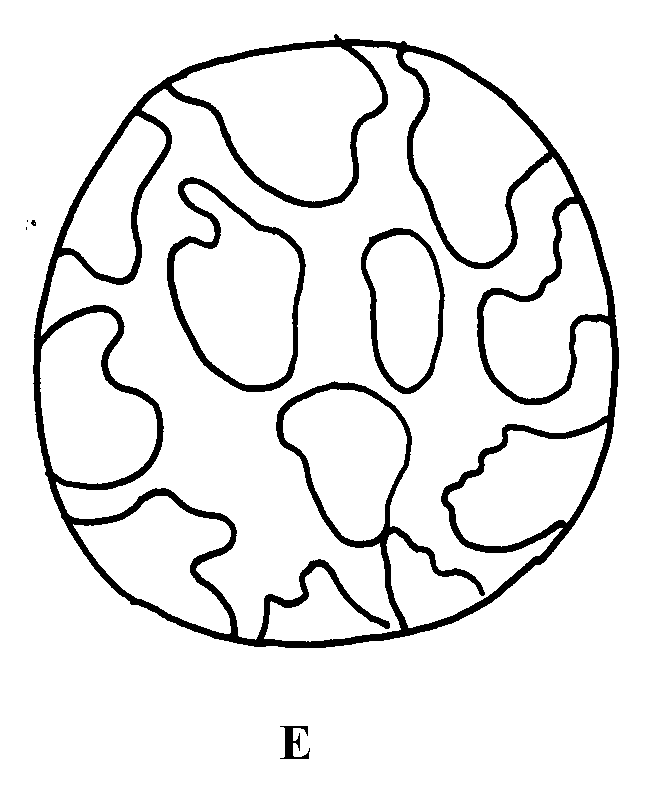 Identify the types of soil structure illustrated in diagrams E and F	Identify the parts labeled (i) and (ii) in diagram FOutline the influence of physical characteristics of soil on its properties	13. 	State three physical characteristics of soil         				3mks14. 	Study the diagram below and answer the questions that follow		4mks			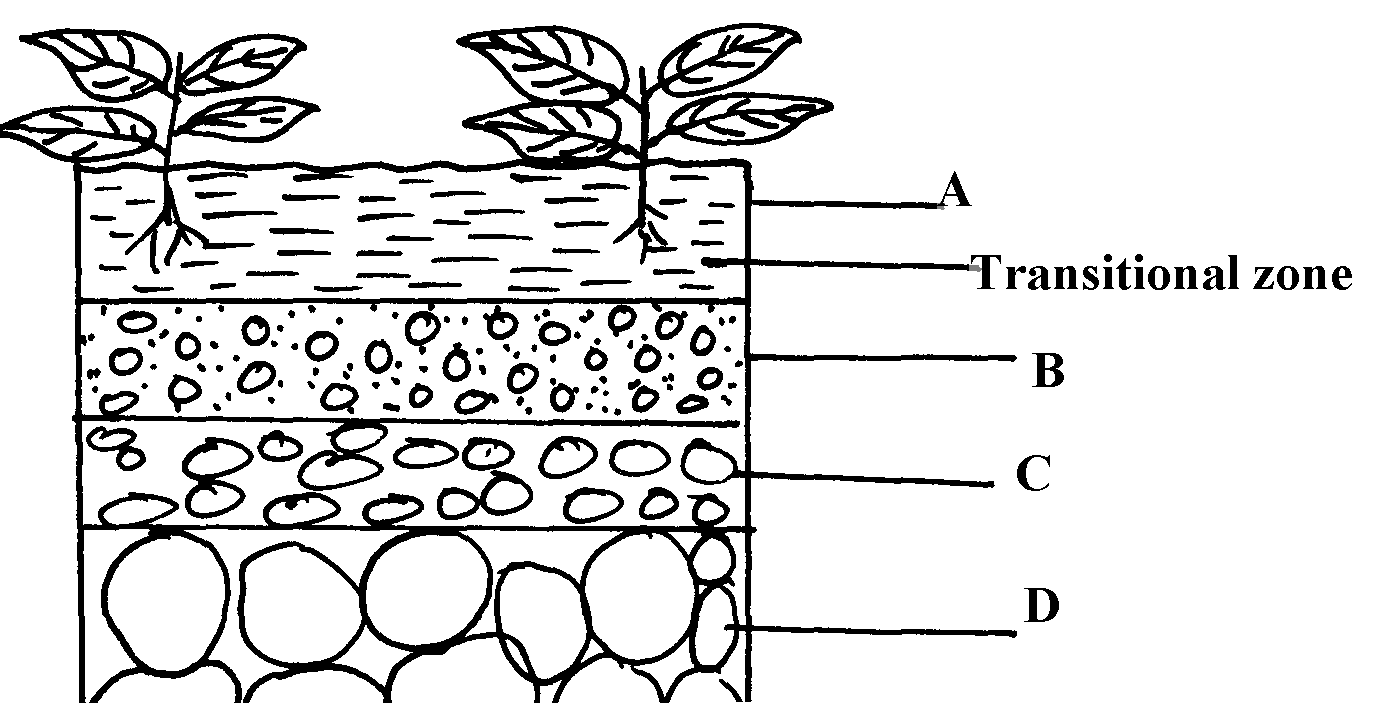 State merits of horizon A	State distinct features of horizon B      What does the term transition zone refer to in soil profile     Name horizon C and state its importance        15. Give four factors that influence soil formation      			4mks16.  Name any three agents of biological weathering					3mks17. Name five categories of farm tools and equipment:				5mks			